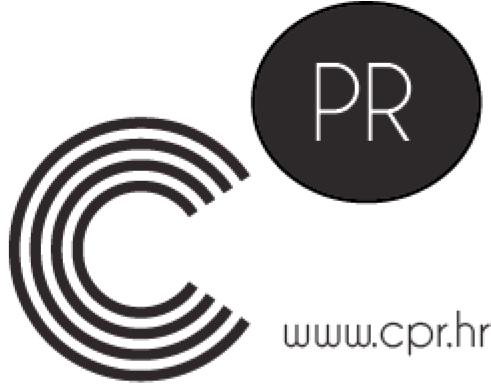 CENTAR ZA PROFESIONALNU REHABILITACIJU OSIJEK Tadije Smičiklasa 2 31000 OsijekKLASA: 400-02/22-01/03URBROJ: 2158-88-02-24-29Osijek, 28. ožujka 2024. godineNa temelju članka 22. Statuta Centra za profesionalnu rehabilitaciju Osijek (KLASA: 012-03/19-01/01, URBROJ: 2158/88-01/1-19-06 od 14. studenoga 2019. godine), Upravno vijeće Centra za profesionalnu rehabilitaciju Osijek na 7. sjednici održanoj 28. ožujka 2024. godine donijelo jeODLUKUO USVAJANJU IZVJEŠTAJA O IZVRŠENJU FINANCIJSKOG PLANACENTRA ZA PROFESIONALNU REHABILITACIJU OSIJEK ZA 2023. GODINUI.Usvaja se Izvještaj o izvršenju Financijskog plana Centra za profesionalnu rehabilitaciju Osijek za 2023. godinu. II.Ova Odluka stupa na snagu danom donošenja. 	PREDSJEDNICA	UPRAVNOG VIJEĆA	Ana-Marija Hampovčan, mag. iur.